Dzień dobry,  Temat: Powtórzenie wiadomości.Dziś podaję zadania dotyczące powtórzenia wiadomości o Ameryce do samodzielnego rozwiązania. Odpowiedzi NIE PRZESYŁACIE do sprawdzenia, podam je za tydzień.Pozdrawiam,Beata Kiluk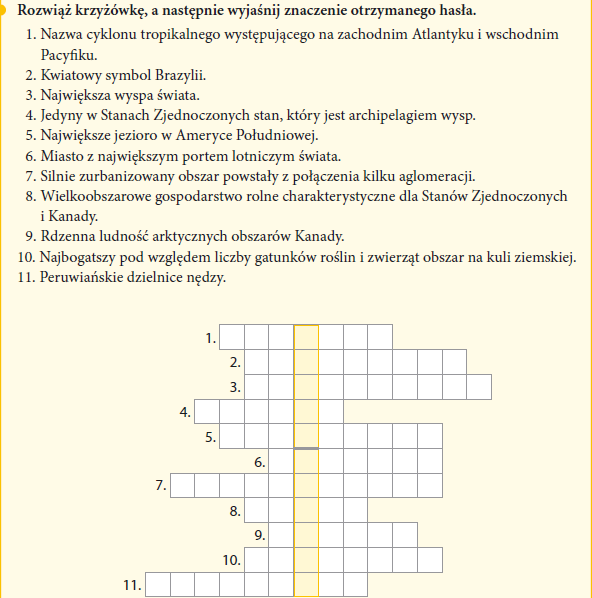 2. Uzupełnij zdanie, wpisując nazwę najwyższego szczytu Ameryki Południowej. 	Najwyższym szczytem Ameryki Południowej jest _________________________ o wysokości 6962 m n.p.m.Wpisz poniższe nazwy w odpowiednie miejsca tabeli. 	Kordyliery, Nizina La Platy, Wielkie Równiny, Wyżyna Patagońska, Andy, Nizina Atlantycka, Nizina Orinoko, Nizina Zatokowa, Wyżyna Gujańska, Wyżyna Meksykańska, Appalachy4. Oceń prawdziwość informacji. Zaznacz P, jeśli informacja jest prawdziwa, lub F, jeśli jest fałszywa. 	5. Wymień pięć stref roślinnych, które znajdują się w Ameryce. 	KontynentyNizinyWyżynyGóryAmeryka PółnocnaAmeryka Południowa1.W Ameryce formy rzeźby terenu mają układ równoleżnikowy.PF2.Linia brzegowa Ameryki Północnej jest lepiej rozwinięta niż linia brzegowa Ameryki Południowej.PF3.Obszar sejsmiczny rozciąga się wzdłuż wschodnich wybrzeży Ameryki.PF4.Wzdłuż wschodnich wybrzeży Ameryki Południowej płynie ciepły Prąd Brazylijski.PF5.Andy zostały sfałdowane w czasie alpejskich ruchów górotwórczych.PF